流式细胞仪开放试运行公告我校分析测试中心新购置的多色流式细胞分析仪已完成安装调试，自即日起至6月16日面向校内用户免费开放试运行，欢迎各位老师、同学送样测试。流式细胞仪FACSCelesta是BD公司生产的高端分析型流式细胞分析仪，它能够用于多种类型细胞（如免疫细胞、消化组织细胞以及血细胞）的检测，对细胞表面或细胞内的蛋白含量和核酸含量等参数进行快速测定，可用于免疫细胞表型分析、细胞增殖及细胞周期、细胞凋亡及凋亡信号传导、细胞特异性标记物分析、肿瘤研究、染色体核型分析、血液学等领域的研究。FACSCelesta配备四根激发器，可激发14色荧光，检测通量高，并具有脱机补偿及离线分析等功能。流式细胞仪实景图如图1所示。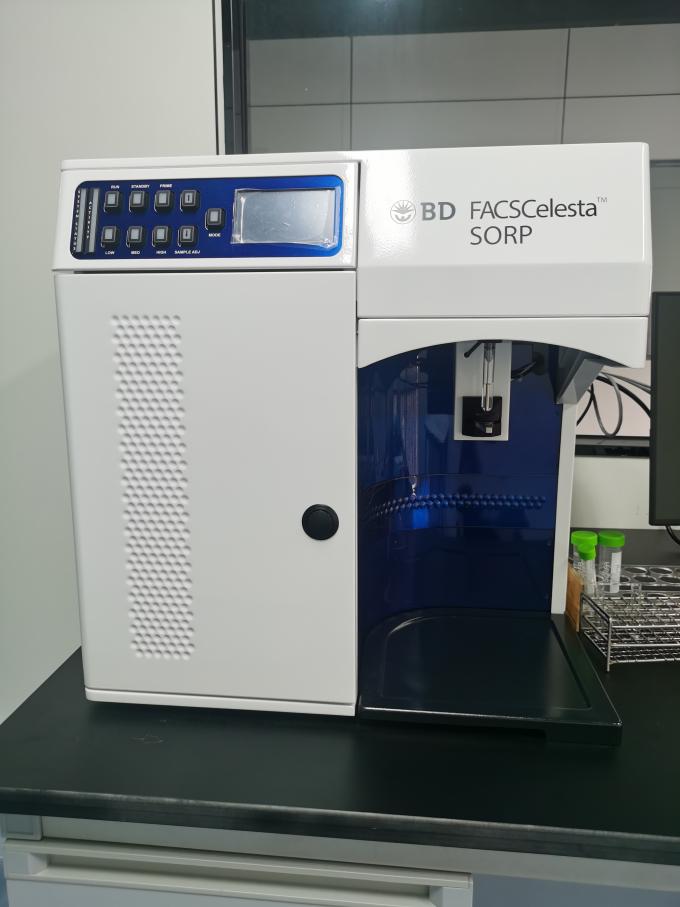        图1 流式细胞仪实景图                              安装地点：创新楼二楼222房间预约方式：登陆湖南大学大型仪器设备共享平台网站（http://sbgx.hnu.edu.cn/）在线注册后预约使用。联系人：熊焱松（xiongys@hnu.edu.cn ; 88821344）